Платежная система ______________________________________   валюта счета:  доллары США/бел. руб./евро                                                                                                                                                                (подчеркнуть)  Вид карточки_____________________________________1. НАЗВАНИЕ ОРГАНИЗАЦИИ НА КАРТОЧКЕ (латинскими буквами, максимум 12 символов)2. ИМЯ И ФАМИЛИЯ ДЕРЖАТЕЛЯ КАРТОЧКИ (латинскими буквами, данные из паспорта) 3. ФАМИЛИЯ ИМЯ ОТЧЕСТВО и АДРЕС ПРОПИСКИ (РЕГИСТРАЦИИ)	4. ПАСПОРТ:5. КОДОВОЕ СЛОВО (латинскими буквами, будет использовано как пароль) 6. СЛУЖЕБНЫЕ ДАННЫЕНастоящим подтверждаем:- с Условиями обслуживания текущего (расчетного) банковского счета с использованием корпоративных банковских платежных карточек и Правилами пользования банковскими платежными карточками ОАО «Технобанк» ознакомлены и согласны.СПИСОК РАБОТНИКОВ(лиц, имеющих доступ посредством корпоративной карточки к  счету №________________________)___________________	_____________________	                   ____________________(должность)			            (подпись)			       (Инициалы, Фамилия)М.П.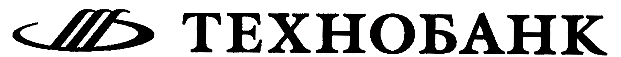 ЗАЯВЛЕНИЕ-АНКЕТАна оформление и получение корпоративной банковской платежной карточкиЗАЯВЛЕНИЕ-АНКЕТАна оформление и получение корпоративной банковской платежной карточкиЗАЯВЛЕНИЕ-АНКЕТАна оформление и получение корпоративной банковской платежной карточкиЗАЯВЛЕНИЕ-АНКЕТАна оформление и получение корпоративной банковской платежной карточкиСчет №Счет №Карточка №Г-нГ-жаГ-жа            Индекс             Индекс             Индекс             Индекс             Индекс             Индекс             Индекс             Индекс Фамилия Фамилия Фамилия ГородИмя Имя Имя УлицаОтчество Отчество Отчество Домкорпус:корпус:корпус:корпус:корпус:квартира:квартира:квартира:квартира:квартира:квартира:Дата рождения Дата рождения Дата рождения Дата рождения Дата рождения ««»г.Домашний  тел.:Домашний  тел.:Домашний  тел.:Домашний  тел.:Домашний  тел.:Домашний  тел.:ГражданствоГражданствоГражданствоГражданствоГражданствоМобильный тел.:Мобильный тел.:Мобильный тел.:Мобильный тел.:Мобильный тел.:Мобильный тел.:Место рожденияМесто рожденияМесто рожденияМесто рожденияМесто рожденияМесто рожденияМесто рожденияE-mail:E-mail:E-mail:Дата регистрации пропискиДата регистрации пропискиДата регистрации пропискиДата регистрации пропискиДата регистрации пропискиДата регистрации пропискиДата регистрации пропискиДата регистрации пропискиДата регистрации пропискиДата регистрации пропискиДата регистрации пропискиДата регистрации пропискиДата регистрации пропискиДата регистрации пропискиДата регистрации пропискиДата регистрации пропискиДата регистрации прописки«»г.г.г.г.СерияНомерНомерЛичный номерЛичный номерВыдан: кемВыдан: кемкогда«»г.Название организации:Должность:Рабочий телефон:      7. КАРТОЧКУ №7. КАРТОЧКУ №и ПИН-код получил(-а):и ПИН-код получил(-а):и ПИН-код получил(-а):и ПИН-код получил(-а):и ПИН-код получил(-а):Карточку и ПИН-код выдала(-а):Карточку и ПИН-код выдала(-а):Карточку и ПИН-код выдала(-а):(подпись)(подпись)«»г.    КАРТОЧКУ №    КАРТОЧКУ №и ПИН-код получил(-а):и ПИН-код получил(-а):и ПИН-код получил(-а):и ПИН-код получил(-а):и ПИН-код получил(-а):Карточку и ПИН-код выдала(-а):Карточку и ПИН-код выдала(-а):Карточку и ПИН-код выдала(-а):(подпись)(подпись)«»г.Образец подписи держателя карточки:Образец подписи держателя карточки:Дата заполнения«»»г.№ п/пФамилия Имя Отчество